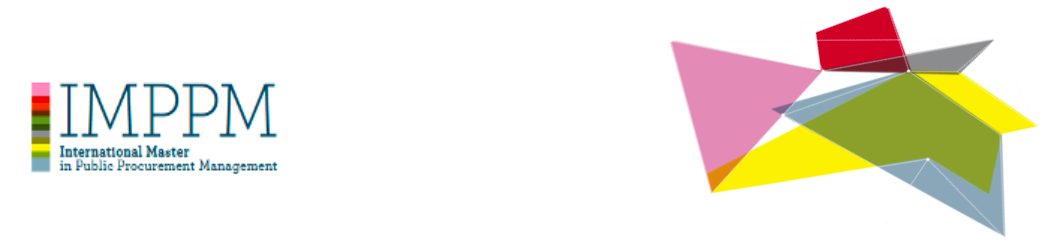 Master in Public Procurement ManagementModule 6│Integrity and Anticorruption in Public ProcurementLecturer Mr. Anders Hjorth Agerskov, Head, Preventive Services Unit, World BankPrevious edition scheduleDay 1	The Inner Workings of Fraud and Corruption in ProcurementFraud, collusion, corruption, and conflicts of interest are present risks in procurement in many industries and organizations around the world. This session distills the insights from more than a decade of World Bank’s investigations. It focuses on how schemes are organized as well as the warning signs (red flags) procurement specialists should be able to identify.	Positive and Negative Assurances Over the Integrity in Public ProcurementWhen fraud and corruption occurs, critical controls are often overridden or missing. This session explores what these controls are and what managers overseeing public procurement processes can do to obtain reasonable assurances that procurement processes are fair and free of fraud and corruption. 	Embedding Red Flags into Procurement ReviewsAn important aspect of procurement oversight is the period review of transactions to ensure they are compliant with the prevailing policies and procedures. However, such reviews and standard audits have in many environments proven insufficient to detect well-established indicators of fraud and corruption. In this session, the participants will first identify typically procured items with high integrity risks, and then develop the Terms of Reference for a red flag procurement review designed to identify transactions with misconduct. Day 2	Conducting Procurement Integrity Due DiligenceEmpirical evidence shows that a review of bids can be an effective control to detect fraud and collusion. This session will explain the concept of integrity due diligence in public procurement, how it is undertaken, and the various types of anomalies, red flags, and dilemmas present in the evaluation of bids.	Conducting Integrity Due Diligence on private sector partiesIntegrity Due Diligence is typically carried out in connection with mergers and acquisitions as well as investments in private sector entities, including in Public-Private Partnerships. This session introduces the participants to some of the typical integrity risks in the appraisal of private sector entities, their governance, transactions, legal history, etc.	Practical Strategies and Approaches to Fighting Misconduct in Public ProcurementMuch experimentation has taken place in recent years to identify effective measures to prevent and detect fraud and corruption in public procurement. This session gives participants an overview over the different activity and entity level controls and external oversight mechanisms currently being used as well as their strengths and weaknesses.